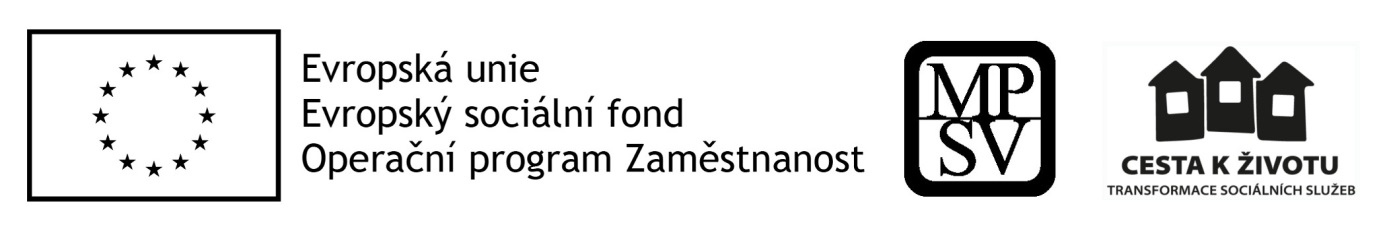 Zápis z metodického dne Téma: Odstraňování bariér v životě lidí s duševním onemocněnímTermín: 14. 9. 2017 Místo konání: V. kolona, GreenDoors z. ú., Ústavní 91, 181 02 Praha 8-BohniceÚvod (Jiří Mach)- zahájení, seznámení s programem, organizační informace Úvod do tématu duševního onemocnění (Petr Vítek, Bona, o.p.s.) - projevy duševních poruch (deprese, úzkosti, strachy, mánie, které mohou být počátečním příznakem akutní fáze duševní poruchy u člověka). - jaké vlivy prostředí mohou způsobit, že člověk začne trpět některým příznakem duševního onemocnění.Bariéry z pohledu osob s duševním onemocněním (Břetislav Košťál, Studio 27)- stigmatizace lidí s duševním onemocněním ve společnosti.  - Společnost má mnohdy mylné představy o tom, jak lidé s duševním onemocněním reagují na podněty okolí, často jsou lidé s duševním onemocněním považováni za osoby, které mají mentální handicap. - životní zkušeností s duševním onemocněním.-Lidé s duševním onemocněním nemají v mnoha případech možnost dosáhnout na sociální dávky, které stát poskytuje. Problém bývá také v tom, že lidé s duševním onemocněním nedosáhnou na invalidní důchod, který by ale pomohl k řešení jejich nepříznivé situace. Dále je pro osoby s duševním onemocněním náročné uplatnit se na trhu práce, který má stále větší požadavky na člověka s psychickým onemocněním. Řešením pro člověka s duševním onemocněním jsou pak volnočasové kluby a chráněný pracovní trh.-Lidé s duševním onemocněním mají také obavy z komunikace s úřady ČR. Mají strach z navazování kontaktů s lidmi. Někteří lidé si hromadí věci ve svém bytě z důvodu osamělosti a snahy o sociální kontakt.-Řešením je podpora člověka s duševním onemocněním, například v sociální firmě, pracovní uplatnění v chráněné dílně, podpora asistenta IPS na běžném pracovišti.-Velkou motivaci k pracovnímu uplatnění mají lidé s duševním onemocněním, kteří nemají nárok na invalidní důchod. Těmto lidem má smysl dát ideální pracovní podmínky například práci na částečný úvazek, homeworking, aj. Invalidní důchod může fungovat jako „antistres“ pojistka.-nebezpečnosti lidí s duševním onemocněním - že „lidé s duševním onemocněním jsou spíše oběti než vrazi“. Média často v tomto ohledu přehánějí, a lidé s duševním onemocněním jsou tím více stigmatizovaní.Zásady komunikace s lidmi s duševním onemocněním (Tomáš Rezek, Centrum pro rozvoj péče o duševní zdraví) -interaktivní diskuze - formy komunikace (užitečná, respektující, krásná)- jak komunikovat s člověkem (jasně, stručně, přímočaře). - formy agrese (nadávky, vyhrožování).Fáze duševního onemocnění – akutní, následná a recovery (návrat, vyléčení).Akutní fáze - člověk s duševní poruchou potřebuje pomoc zvenčí, následek akutní fáze – nečistota, neléčení atd.Břetislav Košťál (Studio 27) - spot Studia 27 – „Parodie na pracovní rehabilitaci“- vývoj duševní poruchyPodpora lidí s duševním onemocněním v přirozeném prostředí (Petr Vítek, Bona o.p.s.) -následné služby ve formě chráněného bydlení. -Lidé s duševním onemocněním jdou z DZR do CHB, aby měl dostatečnou podporu a postupně se zapojoval do normálního života. Cesta z léčebny (DZR), k životu přirozeném prostředí by měla být realizována formou CHB, kde je člověk podporován sociálními pracovníky, zaměstnanci sociální služby CHB. V zahraničí je praxí to, že člověk z léčebny rovnou odchází do běžného bydlení, kde chybí podpora ze strany návazných sociálních služeb. -náročná finanční situace lidí s duševním onemocněnímZávěr (poděkování, rozloučení) Zapsala: Pavla ŘehořováText nebyl autorizován.